Консультация - одежда ребенка в детском садуОдежда для детского садаКак одеть ребенка в детский сад?Сколько комплектов одежды необходимо?Какие требования к одежде малыша есть у воспитателя?Это одни из немногих вопросов, которыми задаются родители при выборе гардероба для детского сада. Только вы решаете, в чем будет одет ваш ребенок, все сугубо индивидуально. Однако существуют общие рекомендации.Выбор одежды для детского сада зависит, в основном, от четырех факторов:1. Возраст ребенка. Как правило, малышам младших групп требуется больше сменной одежды, т.к. они чаще пачкаются, могут описаться. Поэтому у детей такого возраста в шкафчике должен быть как минимум один запасной комплект одежды. Для детей старших групп это вовсе не обязательно, но сменная футболка, трусики (шортики) и носочки не будут лишними (ведь ребенок может просто вспотеть).2. Температура в помещении группы детского сада. Здесь все очевидно:  если в детском саду жарко подбирается легкий комплект одежды (например, футболка, шортики, юбочка, гольфы), если холодно – более теплый (кофта, свитер, колготы,  брюки).3. Вид деятельности ребенка в детском саду. Понадобятся несколько комплектов одежды и обуви – для простого нахождения в группе, для сна, для занятий физкультурой, для прогулок, для праздников и утренников.ПрогулкаОдежда для прогулки должна быть, прежде всего, подобрана по сезону. Так как основное время посещения детского сада приходится на осенний-весенний-зимний период, то в качестве верхней одежды используют комбинезоны или курточки с теплыми штанами. Выбор между комбинезоном и раздельным комплектом зависит от вас. Кому-то удобней одевать малыша в комбинезон, потому что ребенок его может сам застегнуть одним движением, а также его спина всегда остается закрытой. Другие, наоборот, предпочитают куртку, считая ее более удобной.Варежки удобны для малышей младшего возраста, перчатки для более взрослых детей. Для того чтобы варежки или перчатки не потерялись, их сшивают резинкой. Сегодня существует большой выбор варежек и перчаток из непромокаемой ткани, к тому же есть модели с высокими «манжетами», что не позволяет снегу или воде запачкать рукава.Шапка должна быть удобной, из мягкой ткани и плотно прилегать к голове ребенка.Шарфы в детских садах не приветствуются, особенно «на выпуск». Прежде всего, это обусловлено требованиями безопасности – торчащий край шарфа может зацепиться, если, например, ребенок будет съезжать с горки. Поэтому сейчас наиболее популярны пелеринки или капоры, которые полностью закрывают шею малыша и удобны при надевании.СонДля «тихого часа» хорошо подойдет одежда, в которой ребенок обычно спит дома: майка и трусики, пижама, ночная рубашка. Главное, чтоб малышу было комфортно отдыхать.Занятия физкультуройЗанятия спортом в старших группах требуют сменного комплекта. В основном для занятий физкультурой используют футболки, маечки, шорты или лосины. Одежда не должна сковывать движения. Из обуви отдают предпочтение спортивным тапкам и чешкам. Эта обувь удобна и легка в переобувании. По этой причине следует избегать обуви на шнурках - кроссовок и кед.ПраздникиПраздник или утренник в детском саду – явление достаточно частое. Помимо календарных праздников отмечаются дни рождения, проходят красочные представления. На этот случай в гардеробе малыша должна быть как минимум пара красивых и нарядных вещей. Для девочек это - платья, для мальчиков – брюки, светлая рубашка, бабочка и т.д.Общие рекомендации по выбору одежды и обуви для посещения детского сада:1. Одежда малыша должна быть удобной, сшита из натуральных тканей.2. Нужно отдавать предпочтение таким вещам, большинство из которых ребенок сможет одеть самостоятельно (это удобно не только ребенку, но и воспитателю, т.к. значительно облегчает процесс переодевания).3. Пуговицы на одежде лучше исключить, отдать предпочтение липучкам и кнопкам.4. Одежда должна быть, как можно меньше украшена различными бусинками и мелкими деталями, прежде всего, в целях безопасности5. Обувь необходимо подбирать точно по размеру (она должна четко фиксировать стопу), избегать «сложных» застежек (лучше отдать предпочтение застежкам-липучкам). Наиболее популярны в детском саду – сандалии, также в качестве сменной обуви для группы можно использовать тапочки с закрытой пяткой.Консультация для родителей «Учим детей общаться»Родителям хочется видеть своего ребенка счастливым, улыбающимися, умеющими общаться с окружающими людьми. Но не всегда ребенку самому удается разобраться в сложном мире взаимоотношений со сверстниками и взрослыми. Задача взрослых- помочь ему в этом. Способность к общению включает в себя:1. Желание вступать в контакт с окружающими («Я хочу! ») .2. Умение организовать общение («Я умею! », включающее умение слушать собеседника, умение эмоционально сопереживать, умение решать конфликтные ситуации. 3. Знание норм и правил, которым необходимо следовать при общении с окружающими («Я знаю! ») .В возрасте 3-6 лет ведущей является игровая деятельность, а ведущими потребностями становятся потребность в самостоятельности, новых впечатлениях и в общении. Большинство родителей уверены в том, что ребенку нужны теплый дом, хорошая еда, чистая одежда, хорошее образование и стараются всем этим обеспечить своих детей. Но не всегда хватает времени, душевных сил и просто знаний о том, как помочь ребенку в его трудностях, как стать не просто родителями, а настоящим другом. Именно взрослый помогает ребенку выделить сверстника и увидеть в нем «другого ребенка».Важно соблюдать следующие правила:1. Игры проводятся в свободной форме, и участие в игре каждого ребенка должно быть добровольным. Важное заинтересовать ребенка, вовлечь его в игру, предложить ему поиграть вместе с другими малышами. Если ребенок боится или стесняется, ни в коем случае нельзя заставлять его присоединятся к игре. Надо обратить его внимание на то, чем занимаются сверстники, рассказать, как интересно делать это вместе. Если ребенок очень застенчивый, можно попробовать вводить его в игру через собственное общение с ним: подойти к ребенку и начать играть с ним в паре, и лишь после того, как ребенок увлекся, переключить его на игру с другими детьми. Если у малыша неожиданно пропал интерес к игре, не настаивайте на продолжение игры, а предложите ребенку заняться тем. Что ему наиболее интересно в данный момент. 2. Не нужно заставлять ребенка четко выполнять предложение задание. Важно поощрять инициативу малыша, его стремление сделать что-либо самостоятельно. Взрослый должен лишь направлять детей на выполнение действия, но не требовать от них полного повторения. Необходимо хвалить ребенка за любое выполненное действие, не зависимо от него повторено ли оно вслед за взрослым или выполнено самостоятельно. Нужно как можно чаще обращаться к малышам по имени, делая акцент на том, как хорошо они играют, это способствует тому, что дети обращают большое внимание друг на друга. 3. На первых этапах нужно по возможности отказаться от использования игрушек и предметов, чтобы максимально направить внимание ребенка на сверстников. Как показывает практика появление в игре любого предмета отвлекает детей от непосредственного общения, в сверстнике ребенок начинает видеть претендента на привлекательную игрушку, а не интересного партнера. Предметы вводятся на последних этапах. Для начала лучше вводить в игру хорошо знакомые и не очень привлекательные игрушки. В заключение хочется добавить: слушайте внимательно и сосредоточенно, когда говорить ребенок. Слушайте так, чтобы услышать. Консультация по ПДД для родителей детей 3-4 летВ младшем дошкольном возрасте ребёнок должен знать: Кто является участником дорожного движения; Элементы дороги (дорога, проезжая часть, тротуар, обочина, пешеходный переход, перекрёсток);Транспортные средства (трамвай, автобус, троллейбус, легковой автомобиль, грузовой автомобиль, мотоцикл, велосипед); Средства регулирования дорожного движения;  Красный, жёлтый и зелёный сигналы светофора; Правила движения по обочинам и тротуарам; Правила перехода проезжей части;Без взрослых выходить на дорогу нельзя;Правила посадки, поведения и высадки в общественном транспорте;Приёмы обучения навыкам безопасного поведения ребёнка на дороге:Своими словами, систематически и ненавязчиво знакомить с правилами только в объёме, необходимом для усвоения;Для ознакомления использовать дорожные ситуации при прогулках во дворе, на дороге; Объяснять, что происходит на дороге, какие транспортные средства он видит;Когда и где можно переходить проезжую часть, когда и где нельзя;Указывать на нарушителей правил, как пешеходов, так и водителей;Закреплять зрительную память (где транспортное средство, элементы дороги, магазины, школы, детские сады, аптеки, пешеходные переходы, светофоры, пути безопасного и опасного движения в детский сад);Развивать пространственное представление (близко, далеко, слева, справа, по ходу движения, сзади);Развивать представление о скорости движения транспортных средств пешеходов (быстро едет, медленно, поворачивает);Не запугивать ребёнка улицей: страх перед транспортом не менее вреден, чем беспечность и невнимательность;Читать ребёнку стихи, загадки, детские книжки на тему безопасности движения.Помните!Ребёнок учится правилам дорожного движения, беря пример с членов семьи и других взрослых! Берегите ребёнка! Оградите его от несчастных случаев.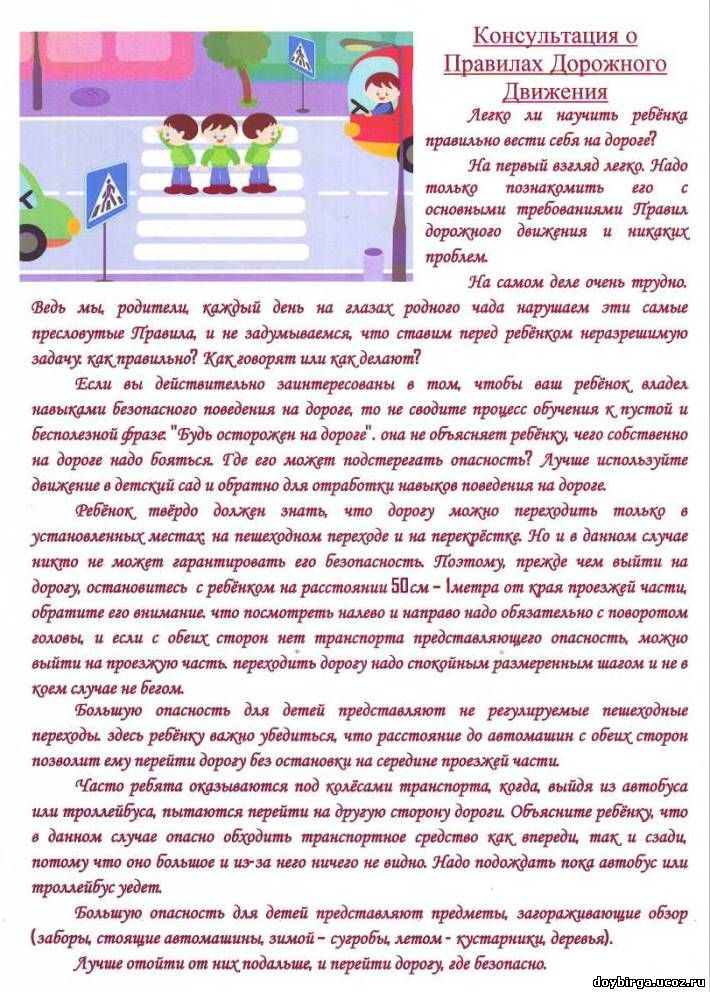 Кризис 3 лет у детей. Что делать родителям?Упрямство, протесты, истерики и своеволие - частые проявления кризиса 3 лет у детей. Еще вчера милый и послушный, малыш вдруг превращается в тирана, устраивающего истерики по любому поводу. Как реагировать и что делать родителям?Три года – возраст, когда ребенку так хочется ощутить себя взрослым и самостоятельным, в этом возрасте дети уже имеют собственное "хочу" и готовы отстаивать его перед взрослыми. Это время открытий и находок, возраст пробуждения фантазии и осознания себя как личности. Ярко выраженная особенность данного периода - кризис трех лет. У малышей он может проявляться по разному, но основными «симптомами» являются крайнее упрямство, негативизм и своеволие.Малыш отказывается ложиться спать, не хочет сам одеваться, убирать игрушки. Капризничает – «Я хотел пойти другой дорогой!» (Когда пройдено уже половина пути и свернуть на другую дорогу уже нет возможности). Кричит и топает ногами, если родители не выполняют любую его просьбу.Нередко такое поведение ребенка застает родителей врасплох. Еще вчера ребенок с удовольствием выполнял все несложные поручения, и вдруг он начинает все делать «наоборот» - убегает, когда его зовут, раздевается, когда просят одеться теплее. Порою, кажется, что он забыл все слова, кроме «Нет» и «Не хочу». Не зная, как реагировать на детские истерики и демонстративное неподчинение, родители теряются и сердятся.Как реагировать родителям?Что делать родителям, если ребенок ведет себя вызывающе? В первую очередь, не стоит заострять внимание на плохом поведении ребенка, и тем более пытаться сломить его. Это не приведет ни к чему хорошему. Но и впадать в другую крайность – вседозволенность, тоже нельзя. Ребенок не должен решить, что истерика – это надежный способ добиться своего. Самое мудрое, что могут сделать родители в данной ситуации – отвлечь ребенка, переключить его внимание на что-то другое. Например, предложить почитать ему любимую книжку или вместе поиграть в какую-нибудь игру. Конечно, если ребенок уже достиг пика истерики, это не сработает. В этом случае приступ детского гнева нужно просто переждать. Если вы находитесь дома – твердо скажите ребенку, что вы поговорите с ним, когда он остынет, и займитесь своими делами. Оставайтесь спокойны, как бы трудно это ни было. После этого объясните ребенку, что вы его очень любите, но капризами он ничего не добьется.Если истерика случилась на улице или в магазине (а дети любят работать на публику), по возможности лишите ребенка зрителей. Для этого можно просто перенести ребенка в менее людное место.Старайтесь избегать ситуаций, когда ребенок может ответить «нет». Не давайте ему прямых указаний: «Одевайся, мы сейчас пойдем гулять», а создайте иллюзию выбора: «Ты хочешь погулять во дворе или в парке?», «Мы будем играть в песочнице или пойдем на горку?».Помогите ребенку справиться с кризисомКризис 3 лет у детей – серьезное испытание для родителей, но ребенку в это время приходится еще тяжелее. Он не понимает, что с ним происходит, и не в состоянии контролировать свое поведение. И ему нужна ваша поддержка. Не забывайте хвалить малышей за хорошее поведение и поощряйте самостоятельность «Катюша молодец! Маленькие детишки не умеют убирать за собой игрушки, а Катюша умеет», расскажите бабушке или папе, пришедшему с работы: «Сегодня Катюша такая умница – сама днем спать легла». Это поможет сформировать у ребенка положительный образ себя.Реакция родителей на капризы ребенка при кризисе 3 лет - очень важный вопрос. Конечно, упрямство любимого чада огорчает родителей, испытывая их нервы на прочность. Трехлетка настойчиво проверяет границы дозволенного, и если вы где-то дадите слабину или наоборот чересчур жестко поведете себя – в ответ получите неадекватную реакцию на, казалось бы, простую просьбу. Поэтому будьте спокойны в любой ситуации и даже если очень сложно – держите себя в руках. Ведь кризис 3 лет у ребенка – это вовсе не проявление вредности или негативной наследственности, а природная необходимость испытать себя, закрепить ощущение силы воли и собственной значимости. Это жизненный этап, без которого невозможно становление личности ребенка.Кризис трех лет у детей нужно просто переждать как бурю, пережить как землетрясение и перенести как болезнь. Поэтому ваш девиз на этот год: терпение, терпение и терпение!